Τρίτη 7 Απριλίου 2020 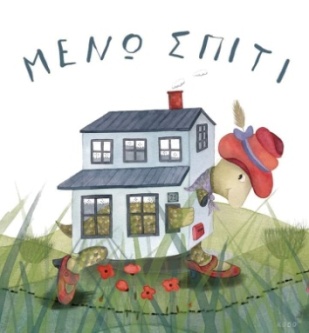 Αγαπημένοι μου μαθητές  συνεχίζουμε με Μαθηματικά, θυμόμαστε τους αριθμούς ως το 20. Δεκάδες και Μονάδες.                                                 Εργασία 1.: Παίζω και μαθαίνωhttp://www.jele.gr/activity/a/math/math093.swfhttp://www.jele.gr/activity/a/math/math094.swfhttp://www.jele.gr/activity/a/math/math095.swfΕργασία 2.  Φτιάχνω ένα παζλ με 20 κομμάτια και θυμάμαι...την τάξη μας.https://www.jigsawplanet.com/?rc=play&pid=1fbce1c2d646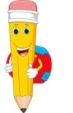 Εργασία 3.  ΕξάσκησηΣτο Πράσινο τετράδιο:  Δεν ξεχνώ τη φωτογραφία!Γενικές οδηγίες:Οι εφαρμογές  ανοίγουν πατώντας πάνω στις εικόνες με το ποντίκι ταυτόχρονα ctrl και δεξί κλικ.                Καλό είναι να δοκιμάσετε εσείς πρώτα και να εξηγήσετε στα παιδιά πως λειτουργούν.                                                       Αν για κάποιο λόγο δεν μπορείτε να μπείτε στις υπερσυνδέσεις,  κάνετε μόνο την Εργασία 3.Καλή μας συνέχεια!Αν έχω διάθεση και εκτυπωτή κάνω και την παρακάτω εργασία: Ενώνω τους αριθμούς ως το 50 κι έπειτα χρωματίζω.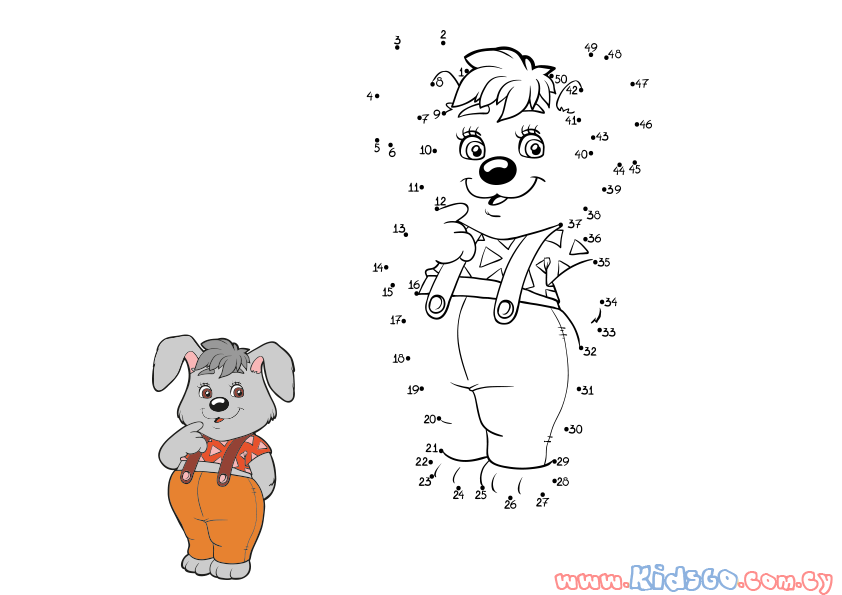 